CONSIGNES DU LUNDI 25/05COMPREHENSION ECRITELire le texte : Un monde en deux parties et répondre aux questions 1, 2, 3, 4, 5 et 6 (rédiger 1 phrase minimum)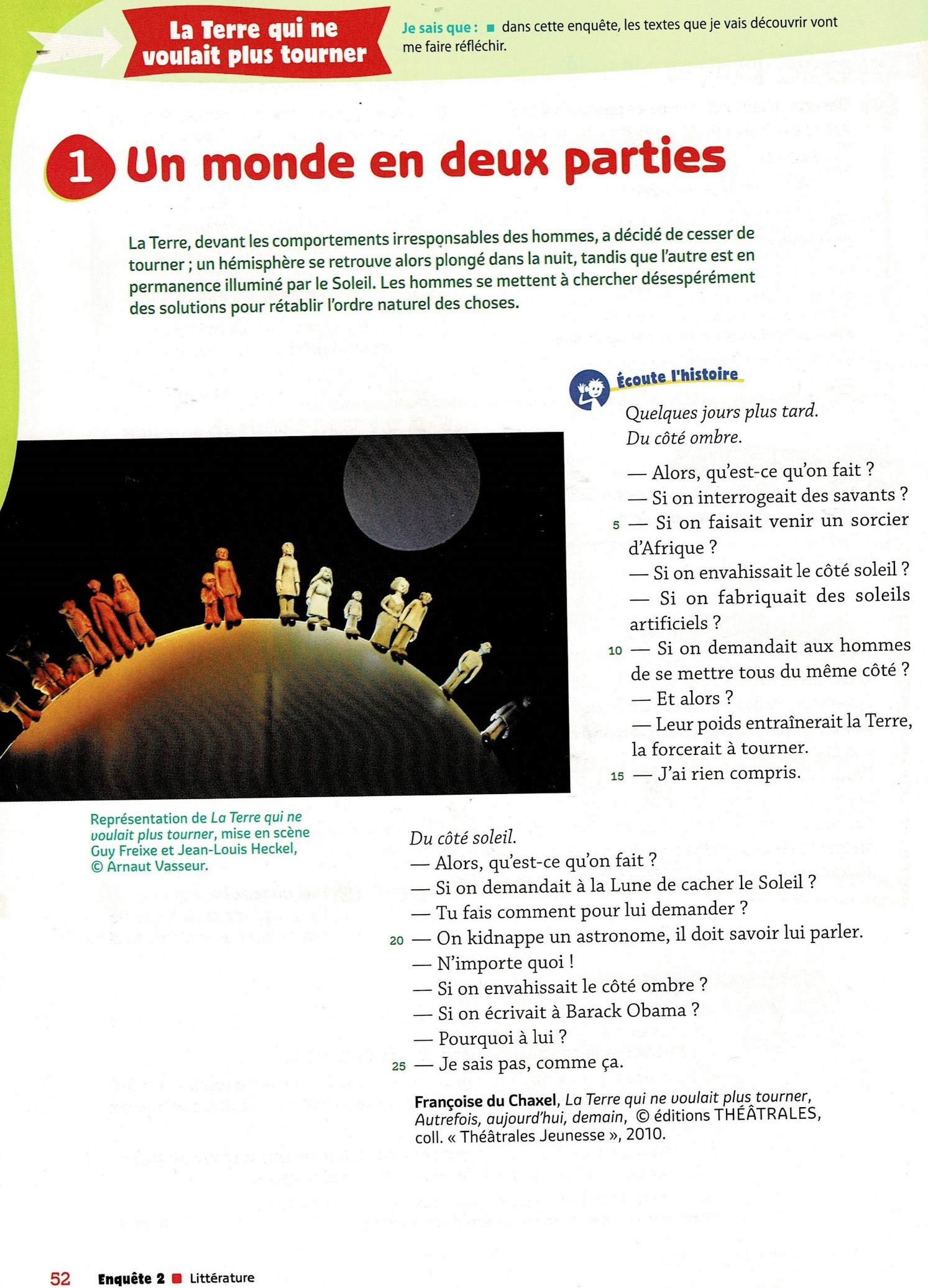 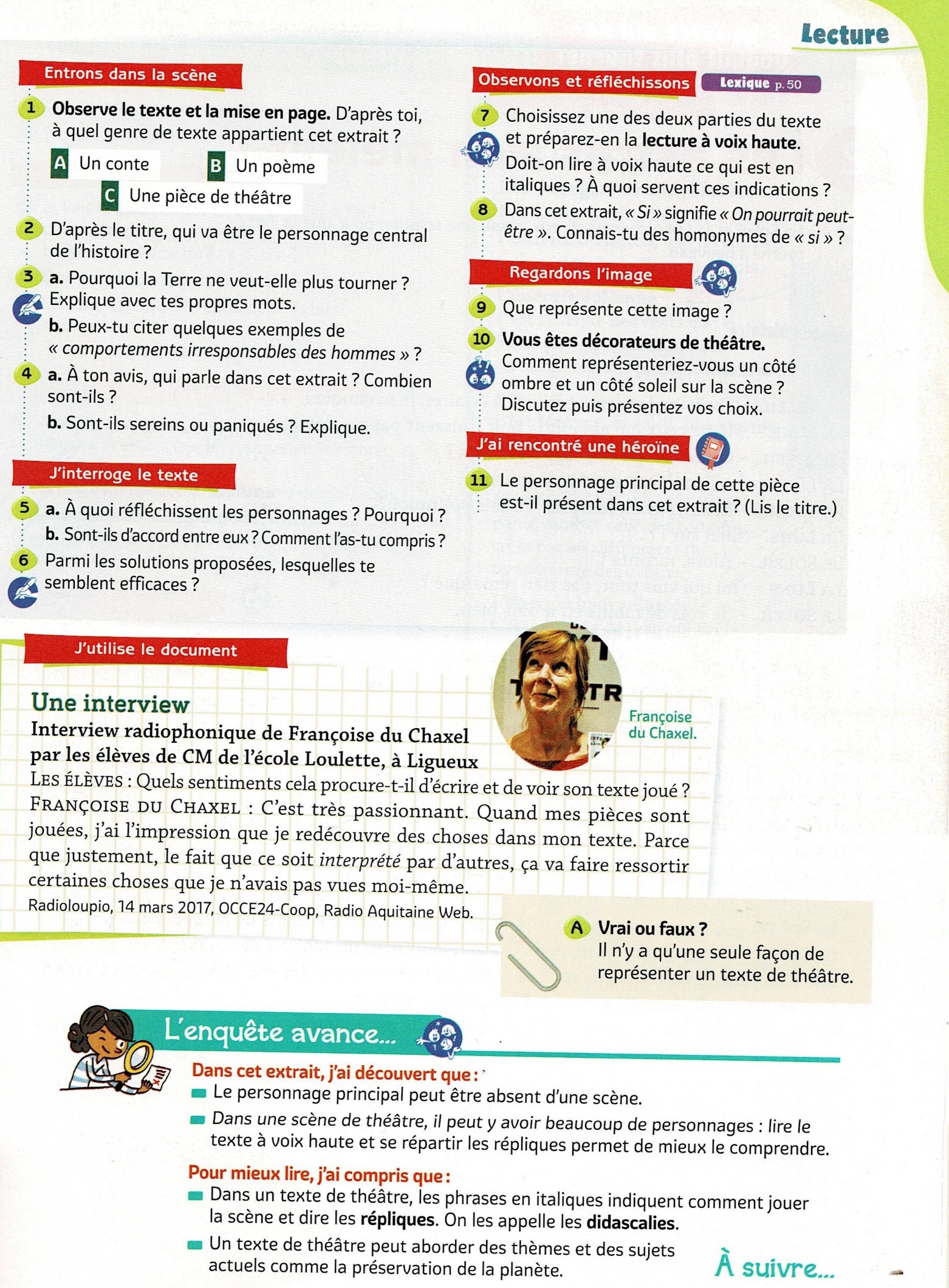 CORRECTION COMPREHENSION ECRITEQuestion 1 : C’est une pièce de théâtre car les indications en italiques, sont destinées à la mise en scène.Elles indiquent comment jouer une scène et dire les répliques. Ce sont des didascalies.La présence de « tirets » indique un dialogue ou des répliques (échanges entre les personnages) qui sont propres au théâtre.Question 2 : D’après le titre Un monde en 2 parties, la Terre sera le personnage principal. « Un monde » est synonyme de Terre dans le texte.Question 3 : La Terre ne veut plus tourner car elle est révoltée du comportement irresponsable des humains.La pollution des eaux des rivières et de la mer.L’utilisation de pesticidesLe développement insuffisant des énergies renouvelablesLa surconsommation et l’obsolescence Question 4 : Dans cet extrait, les Hommes s’expriment.Nous ne connaissons pas exactement leur nombre mais ils sont nombreux et divisés en 2 groupes (les Hommes du côté ombre et les Hommes du côté soleil).Les Hommes sont inquiets et démunis (désemparés). Ils cherchent des solutions.Question 5 : Les personnages cherchent des solutions pour faire tourner la planète de nouveau car il n’y a plus d’alternance jour/nuit. Les Hommes d’un côté de la planète vivent une journée sans fin. Tandis que les Hommes du côté ombre vivent une nuit sans fin.Question 6 : Les solutions qui consistent à envahir l’autre côté sont probables et réalistes mais entraineraient une guerre suivie d’une destruction totale. La solution qui consiste à inventer des soleils artificiels est plus pacifiste et humaine donc efficace pour la survie de l’humanité.Question 7 : Les indications en italiques doivent être lus par une personne différente des personnages car elles mettent le spectateur dans l’ambiance de la scène.Question 8 : Synonyme de si : Dans l’éventualité oùDans l’hypothèse oùQuestion 9 : Cette image représente les personnagesQuestion 10 : Je présenterais le côté ombre et le côté soleil par la présence ou l’absence de lumière ou encore par la présence ou l’absence de couleurs.GRAMMAIRE ET PREPARATION DICTEERéaliser les ateliers A et B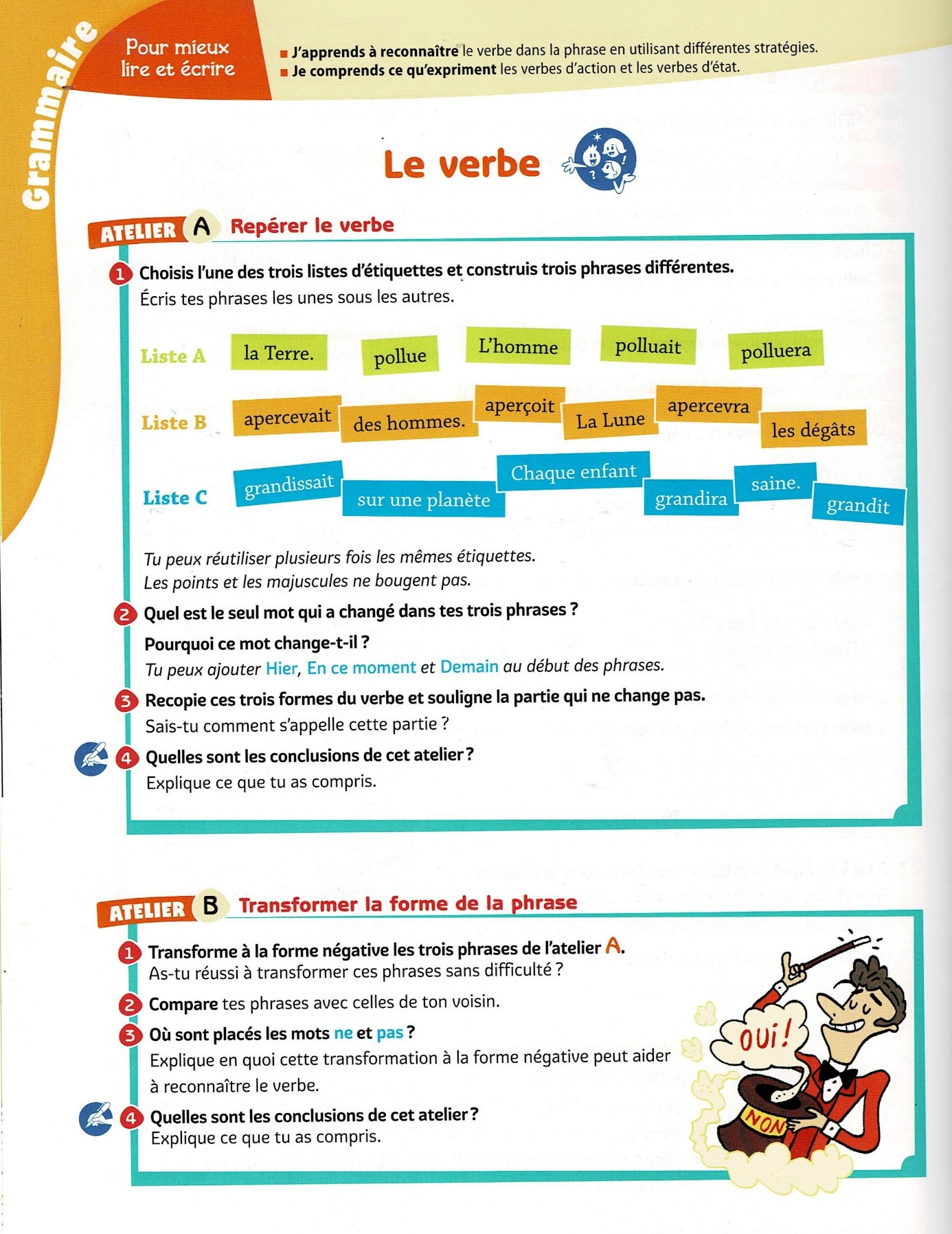 CORRECTION GRAMMAIREEXERCICE 1Liste AL’homme pollue la TerreL’Homme polluera la TerreL’Homme polluait la TerreListe BLa Lune aperçoit les dégâts des HommesLa lune apercevait les dégâts de HommesLa lune apercevra les dégâts de HommesEXERCICE 2Le verbeIl change de tempsEXERCICE 3PolluePollueraPolluaitApercevaitApercevraAperçoitLe radicalEXERCICE 4Dans une phrase le verbe varie en fonction du sujet (de la personne à laquelle il est conjugué et en fonction du temps (présent, passé ou futur).ATELIER BL’Homme ne pollue pasL’Homme ne polluera pasL’Homme ne polluait pasCette transformation à la forme négative permet d’encadrer le verbe et donc d’identifier ce qui change dans la phrase.DICTEE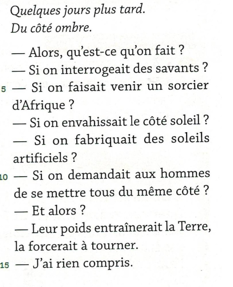 Relecture avec la grille de relectureIndiquer à quel temps est le verbe pour chaque phrase.Correction avec le texteLes verbes sont à l’imparfait de l’indicatif sauf le verbe « entraînerait » qui est au conditionnel.GRANDEURS ET MESURES : EXECICES DE REVISIONS NOTIONS D’AIREExercices 7 et 8 (voir page suivante) :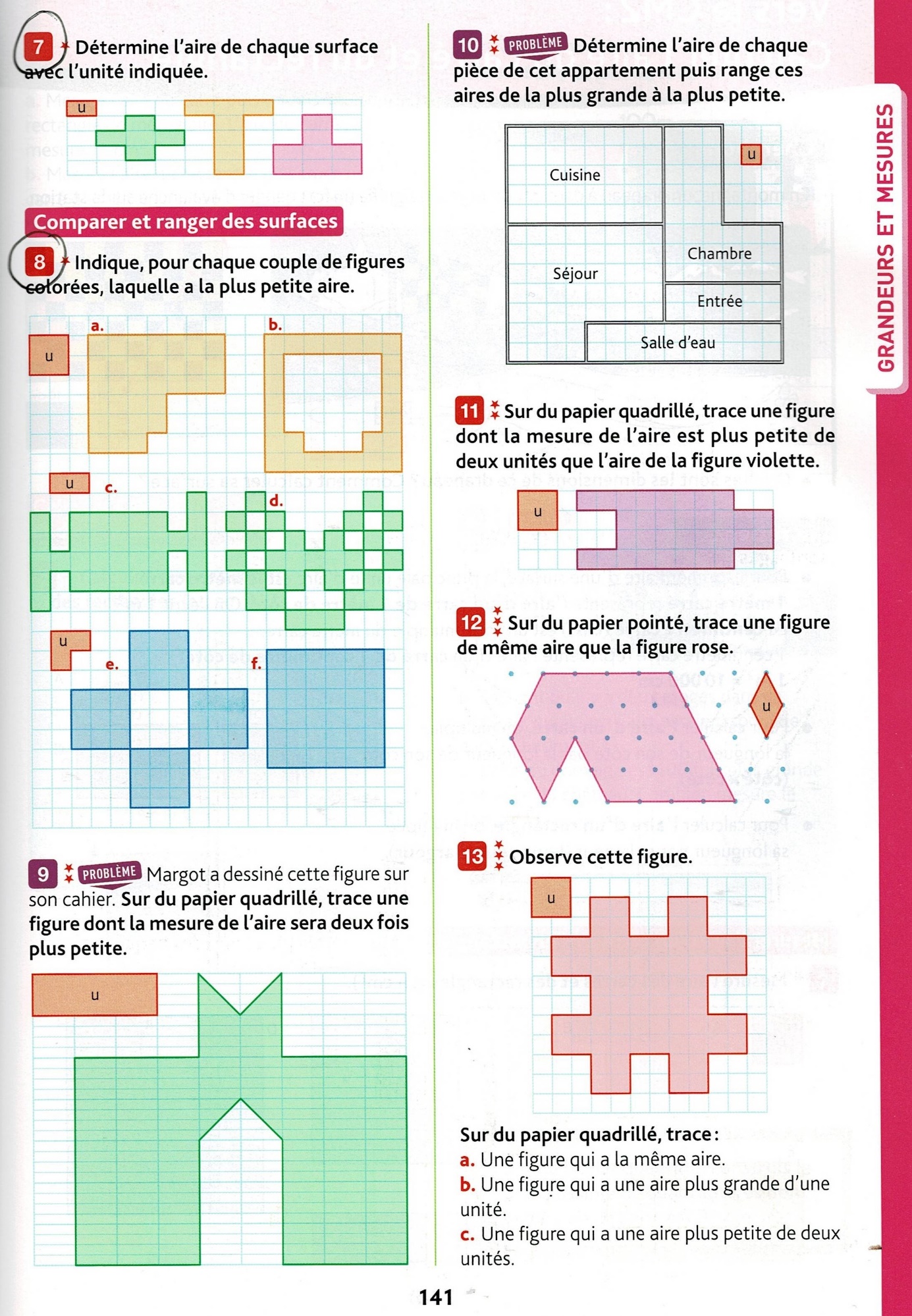 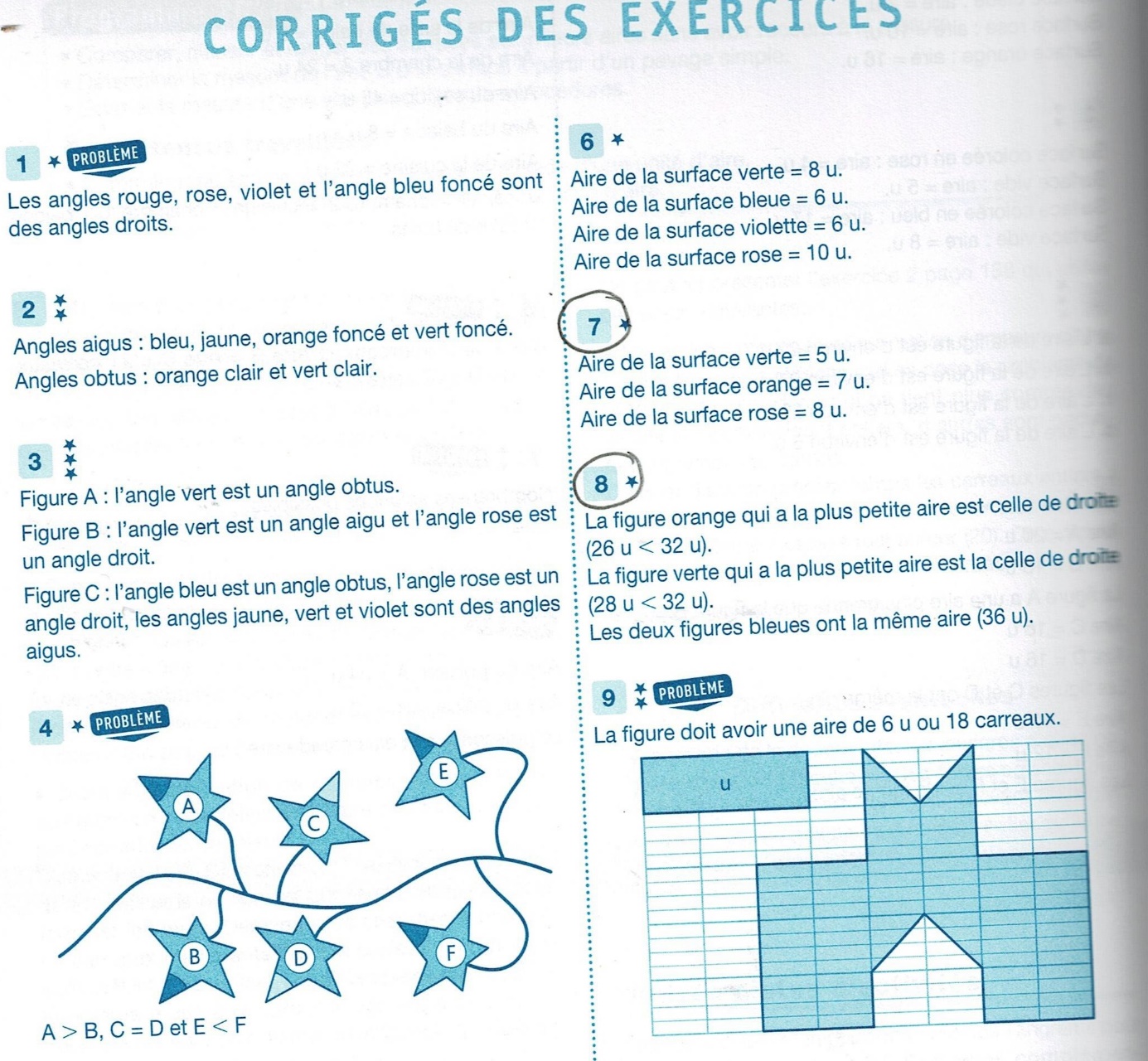 RESOLUTION DE PROBLEMECalcule le périmètre d’un rectangle dont la largeur (l) mesure 4 cm et la longueur (L) est le triple de sa largeur.Construis le rectangleCORRECTION PROBLEMECalcul de la Longueur : 3X 4 = 12La longueur du rectangle est de 12 cmCalcul du périmètre : (LX2) + (LX2) = P(4X2) + (12X2) = 32Ou(l+L) X2 = P(4+12) X2 = 30Le périmètre est de 32 cm